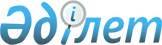 Об утверждении Правил перевозки почтовых отправлений внутренним водным транспортом
					
			Утративший силу
			
			
		
					Приказ Председателя Агентства Республики Казахстан по информатизации и связи от 28 февраля 2005 года N 57-п. Зарегистрирован в Министерстве юстиции Республики Казахстан 8 апреля 2005 года N 3557. Утратил силу приказом Министра информации и коммуникаций Республики Казахстан от 26 сентября 2016 года № 172

     Сноска. Утратил силу приказом Министра информации и коммуникаций РК от 26.09.2016 № 172 (вводится в действие по истечении десяти календарных дней после дня его первого официального опубликования).      В соответствии с Законом Республики Казахстан "О внутреннем водном транспорте" ПРИКАЗЫВАЮ: 

     1. Утвердить прилагаемые Правила перевозки почтовых отправлений внутренним водным транспортом. 

     2. Департаменту государственной политики в области связи и финансового регулирования Агентства Республики Казахстан по информатизации и связи (Сейтимбеков А.А.) в установленном законодательством порядке представить настоящий приказ в Министерство юстиции Республики Казахстан на государственную регистрацию. 

     3. Контроль за исполнением настоящего приказа возложить на Заместителя Председателя Агентства Республики Казахстан по информатизации и связи Оразалинова Д.С. 

     4. Настоящий приказ вступает в силу со дня государственной регистрации и вводится в действие со дня опубликования и размещения на WEB-сайте Агентства Республики Казахстан по информатизации и связи.     Председатель      Согласовано: 

  Министр транспорта и 

    коммуникаций 

 Республики Казахстан   Утверждены         

приказом Председателя Агентства 

Республики Казахстан   

по информатизации и связи 

от 28 февраля 2005 года N 57-п  

      Правила перевозки почтовых отправлений 

внутренним водным транспортом        

                   1. Общие положения                                                     1. Настоящие Правила перевозки почтовых отправлений внутренним водным транспортом (далее - Правила) разработаны в соответствии с Законами Республики Казахстан "О внутреннем водном транспорте" и " О почте " и регулируют общественные отношения, связанные с перевозкой почтовых отправлений внутренним водным транспортом в Республике Казахстан (далее - водный транспорт). 

     2. Права, обязанности и ответственность перевозчика и оператора почты при перевозке почтовых отправлений определяются в соответствии с законодательными актами Республики Казахстан и договорами перевозки почтовых отправлений (далее - договор), заключаемыми между перевозчиком и оператором почты. 

     3. Перевозчик предоставляет оператору почты расписание движения судов. На основании данного расписания оператор почты составляет расписание перевозок по почтовым маршрутам водного транспорта. 

     В случае изменения расписания движения судов перевозчик информирует оператора почты на местах не позднее, чем за пять рабочих дней до введения в действие соответствующего изменения. 



     4. Оплата за перевозку почтовых отправлений производится на основании договоров, заключаемых перевозчиком с оператором почты. 



     5. Оператор почты может обеспечить сопровождение и сохранность почтовых отправлений. 

     Перевозчик предоставляет оператору почты в установленном порядке помещения на платной основе и создает условия, предусмотренные пунктами 4 и 8 статьи 51 Закона Республики Казахстан "О внутреннем водном транспорте".  

2. Порядок перевозки почтовых отправлений 

     6. Почтовые отправления упаковываются в стандартные специальные мешки и опломбируются запорно-пломбировочным устройством или опечатываются сургучной печатью, при этом вес одного мешка, а также другие стандарты оформления почтовых отправлений применяются в соответствии с законодательством Республики Казахстан. 



     7. Для каждого пункта назначения мешков с почтовыми отправлениями составляются отдельные накладные в двух экземплярах, один из которых направляется с почтовыми отправлениями. 

     Все почтовые отправления записываются в порядке очередности обменов в маршрутную накладную по форме, предусмотренной договором (с указанием количества почтовых отправлений) и составляется в двух экземплярах на каждый рейс. 

     В маршрутной накладной последовательно указываются пункты стоянок водного транспорта, куда направляются почтовые отправления, их количество по видам, а также общее количество и масса почтовых отправлений до каждого пункта назначения. 

     8. Работники перевозчика могут проверить общую массу почтовых отправлений на соответствие с накладными. 



     9. В пунктах, где имеется причал без складских помещений для хранения, почтовые отправления доставляются оператором почты непосредственно к водному транспорту. Порядок и сроки сдачи и приема почтовых отправлений устанавливается в договоре. 



     10. Почтовые отправления считаются доставленными с момента подписания маршрутных накладных работниками перевозчика и оператора почты.



      11. При задержках рейса на срок более оговоренного в договоре и в иных случаях необходимости, с целью ускорения доставки, почтовые отправления могут быть отправлены в пункт назначения иным видом транспорта, за счет виновной стороны, либо могут быть перегружены с одного водного транспорта на другой.



      12. Не допускается снимать или снижать загрузку почтовых отправлений планового рейса для отправки пассажиров других рейсов, если иное не предусмотрено законодательными актами Республики Казахстан.  

3. Порядок составления акта общей формы 

     13. Обстоятельства, которые могут служить основанием для имущественной ответственности перевозчика и оператора почты при осуществлении перевозок почтовых отправлений удостоверяются по заявлению актом общей формы (далее - акт), согласно приложению к настоящим Правилам. 

     14. Акт составляется для удостоверения следующих обстоятельств: 

     1) отмены или задержки отправки водного транспорта из пункта отправления, прекращения начатого рейса, длительной задержки и вынужденной остановки в пути; 

     2) обнаружения недостачи или повреждения почтовых отправлений по вине перевозчика; 

     при этом подробно характеризуется наружное состояние мешка, указывается масса по документам и фактическая, при нарушении оболочки - внутреннее содержание (раздельно перечисляется каждое почтовое отправление, его состояние, размер, масса, а также общая масса вложения мешка, масса тары и так далее); 

     3) превышение фактической массы перевезенных почтовых отправлений от массы, указанной в сопроводительных документах. В этом случае акт служит основанием для расчета за фактически отправленные почтовые отправления; 

     4) в иных случаях нарушения настоящих Правил.



      15. Акт составляется в двух экземплярах: один экземпляр для оператора почты и один - для перевозчика, которые имеют равную силу. В акте должны быть отражены все известные на момент составления акта сведения, позволяющие сделать правильное заключение о причине нарушения договора, а также с указанием решения по нему. 

     Акт подписывается работниками оператора почты и перевозчика. 

     Стороны, участвующие в составлении акта, вправе отказаться от его подписания. При несогласии с содержанием акта стороны вправе изложить в нем свое мнение. 

     Акт передается сторонам немедленно после подписания.

       

16. Акт утверждается руководителями оператора почты и перевозчика и заверяется печатями оператора почты и перевозчика. 



     17. Руководитель оператора почты или перевозчика, отказавшийся утвердить акт, в пятидневный срок со дня составления акта передает другой стороне письменное возражение. 

     При подписании акта с оговоркой, руководители оператора почты и перевозчика рассматривают возникшие разногласия и в разумные сроки принимают по ним решение. _______________________________ 

Приложение        

к Правилам перевозки почтовых 

отправлений внутренним водным 

транспортом, утвержденным 

приказом Председателя Агентства 

Республики Казахстан по    

информатизации и связи   

от 28 февраля 2005 года N 57-п Руководитель ______________    Руководитель ______________ 

(перевозчика, оператора почты)       (оператора почты, перевозчика)      "___"___________  200__ г.      "___"___________  200__ г. ___________________________     _____________________________ 

         (МП)                              (МП)                         Акт общей формы N ____ 

        о нарушении Правил перевозки почтовых отправлений 

                   внутренним водным транспортом ______________________      _____________________________________ 

   (дата)                            (наименование порта)      Настоящий акт составлен оператором почты __________________ 

                                     (наименование подразделения) 

и перевозчиком  ____________________________________________о том, 

                        (наименование порта)    что ________________ г. со стороны  _________________ допущено 

нарушение Правил перевозки почтовых отправлений внутренним водным 

транспортом, других законодательных актов Республики Казахстан и 

условий договора на перевозку почтовых отправлений водным 

транспортом, выразившееся в следующем: (указать характер нарушения, 

N водного транспорта, N рейса, дату нарушения. При этом, 

описывается факт предполагаемого нарушения и решение по нему.) _________________________________________________________________ 

_________________________________________________________________ 

_________________________________________________________________ 

_________________________________________________________________ 

_________________________________________________________________ 

_________________________________________________________________ 

_________________________________________________________________ 

_________________________________________________________________ 

_________________________________________________________________ 

_________________________________________________________________ Акт составлен для расследования, принятия мер по устранению нарушений. Представитель перевозчика ______   Представитель оператора почты ___ 

________________________________   _________________________________ 

        (подпись)                           (подпись) 

 

 

            
					© 2012. РГП на ПХВ «Институт законодательства и правовой информации Республики Казахстан» Министерства юстиции Республики Казахстан
				